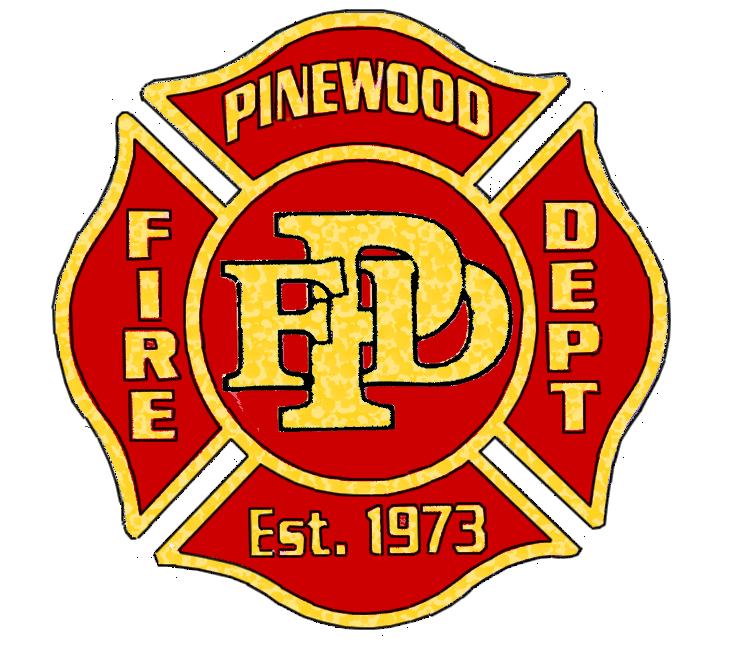 Board MeetingTuesday, January 19, 20213:00 pm via Zoom (virtual meeting). If you would like to attend this meeting as a public attendee, please email Mindy Mohler at mmohler@pinewoodfire.org no later than Monday, January 18th  by 3 pm to request a phone invitation. NOTICE OF MEETING AND POSSIBLE EXECUTIVE SESSION OF THE PINEWOOD FIRE DISTRICT BOARD OF DIRECTORSPursuant to A.R.S. § 38-431.02, notice is hereby given to the members of the Pinewood Fire District Board of Directors, and to the general public that the Pinewood Fire District Board will hold a meeting open to the public. The Pinewood Fire Districts Board of Directors may vote to go into executive session, which is not open to the public, for any item on the agenda pursuant to A.R.S. 38-431.03 (A). 1.	CALL TO ORDER  2.	ROLL CALL OF DISTRICT BOARD3.	ADMINISTRATIVE REMARKS4. 	APPROVAL OF MINUTES OF MEETING: December 15, 20205.	CORRESPONDENCE6.	FINANCIAL REPORTS: Review and discussion of December expenditures as presented7.	OFFICE MANAGER’S REPORT: Financial and run log comparison exception reports8.	CHIEF’S REPORT:	A.	Response exception reports	B.	Update on legislative issues	C.	Operational report9.	CALL TO THE PUBLIC: Open call to the public for non-agenda items. No action will be taken on any subject not on the agenda. Limit of five (5) minutes each will be enforced.Next Meeting: Tuesday, February 16, 2021 at 3 P.M.Approved: ___1/13/2021___________________________By ___Barbara Timberman_______________________     Posted: __1/13/2021_______________________Barbara Timberman, Clerk of the Board